Ежедневный гидрологический бюллетеньСведения о состоянии водных объектов Восточно-Казахстанской и Абайской области, по данным гидрологического мониторинга на государственной сети наблюдений по состоянию на 8 час. 06 апреля 2024 годаОЯ: На территории Абайской и Восточно-Казахстанской области на предстоящие сутки в связи выпавшими осадками и повышеннием температурного фона продолжится интенсивное снеготаяние, ожидается формирование талого и склонового стоков, подъемы уровней воды на реках, при этом возможны разливы и подтопления.Данные ГЭСПримечание: Данные сбросов (Б ГЭС, У-ка ГЭС, Шульбинская ГЭС) и уровень воды (У-ка ГЭС, Шульбинская ГЭС) получены по оперативным данным АО «KEGOK». Директор                   		                                                            Л. БолатқанСоставил (а): Асқарова І.А.Тел.: 8 7232 76 79 05	Күнделікті гидрологиялық бюллетеньМемлекеттік бақылау желісіндегі гидрологиялық мониторинг деректері бойынша Шығыс Қазақстан және Абай облыстарының су нысандарының 2024 жылғы 06 сәуірдегі сағат 8-гі жай-күйі туралы мәліметтер. ҚҚ: Алдағы тәулікте Шығыс Қазақстан және Абай облыстарының аумағында температуралық фонның жоғарлауына және түскен жауын-шашынға байланысты қарқынды қар еруі жалғасады, еріген қар суының және беткейлік ағындардың қалыптасуы мен өзендердегі су деңгейінің көтерілуі күтіледі, сонымен қатар су жайылуы мен су басуы мүмкін.СЭС бойынша мәліметтерЕскерту: Төгім (Бұқтырма, Өскемен және Шүлбі СЭС) және су деңгейі (Өскемен, Шүлбі СЭС)  ақпараттар  «KEGOK» АҚ жедел мәліметтері бойынша берілді. Директор                   		                                                            Л. Болатқан Орындаған: Асқарова І.А.Тел.: 8 7232 76 79 05	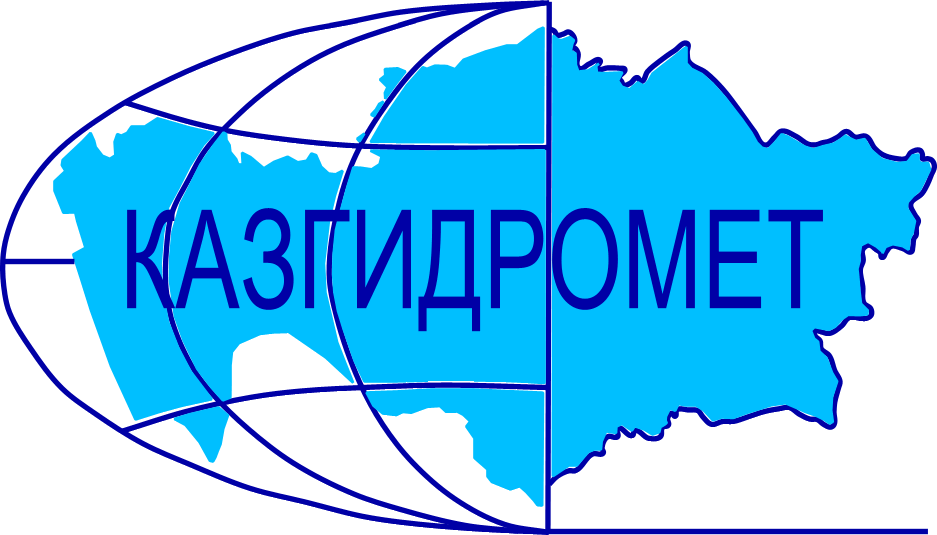 Филиал Республиканского государственного предприятия на праве хозяйственного ведения "Казгидромет" Министерства экологии и природных ресурсов РК по Восточно-Казахстанской и Абайской областямФилиал Республиканского государственного предприятия на праве хозяйственного ведения "Казгидромет" Министерства экологии и природных ресурсов РК по Восточно-Казахстанской и Абайской областямг. Усть-Каменогорск   ул. Потанина, 12г. Усть-Каменогорск   ул. Потанина, 12Тел. 76 79 05, 70 14 40Название гидрологического постаКритический уровеньводы смУровень воды смИзменение уровня воды за сутки ±смРасход воды, м³/сек Ледовая обстановка и толщина льда смр. Кара Ертис - с. Боран5253090410р. Ертис - с. Абылайкит300160-4р. Ертис - с. Уварова223-2р. Ертис - с. Баженово34812р. Ертис - г. Семей45019313Ледоход 10%, остаточные заберегир. Ертис - с. Семиярка550266131180Закраины 30%, лед подняло, вода на льдур. Бас Теректы - с. Мойылды147619.9р. Калжыр - с. Калжыр445129.8р. Кандысу - с. Сарыолен7717.90р. Богаз - с. Кызыл Кесик230-21.88р. Каргыба - с. Есим3860р. Улкен Бокен - с. Джумба29509.80Вода течет поверх льда р. Кайынды - с. Миролюбовка1907р. Куршим - с. Маралды2131566.6р. Куршим - с. Вознесенка310191271.2Остаточные забереги, навалы льда на берегахр. Нарын - с. Кокбастау386237.0р. Нарын - с. Улкен Нарын190-238.5р. Буктырма - с. Берель29062011.2Остаточные заберегир. Буктырма - с. Барлык250(300з)52060.7Ледоход 10%, остаточные заберегир. Буктырма - с. Лесная Пристань530485125198Затор льда ниже поста, разводьяр. Хамир - с. Малеевск1561042.3р. Акберел (Aкбулкак) – с. Берел238213.7Неполный ледоставр. Аксу - с. Аксу1521020.4Закраины 40%, наледь, лед потемнелр. Урыль - с. Урыль13831.95Остаточные заберегир. Черновая - с. Черновое (Аккайнар)47402.60р. Левая Березовка - с. Средигорное200119176.68р. Тургысын - с. Кутиха674234.8Остаточные заберегир. Березовка - с. Соловьево1741511.1р. Сибе - с. Алгабас1140Остаточные забереги р. Абылайкит - с. Самсоновка420313326.9р. Тайынты – с. Асубулак28807.82р. Смолянка - с. Северное6400.75р. Шаровка - с. Шаровка17013Остаточные заберегир. Ульби - г. Риддер2632р. Ульби - с. Ульби Перевалочная38016120178Ледоход 10%р. Киши Ульби - с. Горная Ульбинка38020730Остаточные заберегир. Дресвянка - с. Отрадное115-117.4р. Улан - с. Герасимовка440360-37.08р. Глубочанка - с. Белокаменка334273113.23р. Красноярка - с. Предгорное350278718.2р. Оба - с. Каракожа25415Ледостав ,лед подняло, лед потемнел, трещиныр. Оба - с. Верхуба4502728Навалы льда на берегах, ледоход 10%р. Оба - г. Шемонаиха4301919412Ледоход 10%, осевший ледр. Малая Убинка - с. Быструха483-2р. Жартас - с. Гагарино16302.27р. Кызылсу - с. Шалабай200-46.52р. Шар - аул Кентарлау4904031958.2р. Шар – г. Чарск3350вдхр. Буктырма - п. Тугыл3734Ледостав, трещины, лёд 65 смвдхр. Буктырма - с. Аксуат3634Ледостав, лед потемнел, вода на льду, трещины, лёд 70 смвдхр. Буктырма - с. Куйган3701Закраины 10%,осевший лед, лед потемнелвдхр. Буктырма - с. Хайрузовка3753Ледостав, вода на льду,лед 53 смвдхр. Буктырма - с. Заводинка3781Ледостав, вода на льду, лёд 62 смвдхр. Буктырма - с. Селезневка3711Ледостав, вода на льду, лёд 46 смвдхр. Буктырма - г. Серебрянск3671р. Аягоз - с. Тарбагатай115-76.73р. Аягоз - г. Аягоз271-7р. Уржар - с. Казымбет 11219.46р. Емель - п. Кызылту 145-214.8Название ГЭСНормальный подпорный уровеньНормальный подпорный уровеньУровеньводы, м БСОбъем,км3Сброс,м3/сФактический приток, м3/сПримечаниеНазвание ГЭСУровеньводы, м БСОбъем,км3Уровеньводы, м БСОбъем,км3Сброс,м3/сФактический приток, м3/сПримечаниеБ ГЭС (сброс среднее суточный)394.8449.62390.7029.575275799данные Б ГЭС за 2023 год389.4224.410308У-КА ГЭС (08:00 ч.)327.840.66327.510.643350Шульбинская ГЭС (08:00 ч.)240.02.39240.852.6191300590Ульби+ОбаҚР Экология және табиғи ресурстар министрлігінің "Қазгидромет" шаруашылық жүргізу құқығындағы Республикалық мемлекеттік кәсіпорнының Шығыс Қазақстан және Абай облыстары бойынша филиалыҚР Экология және табиғи ресурстар министрлігінің "Қазгидромет" шаруашылық жүргізу құқығындағы Республикалық мемлекеттік кәсіпорнының Шығыс Қазақстан және Абай облыстары бойынша филиалыӨскемен қ.   Потанина көшесі, 12 үй.Өскемен қ.   Потанина көшесі, 12 үй.Тел. 76 79 05, 70 14 40Гидрологиялық бекеттердің атауыСудың шектік деңгейі, смСу дең-гейі,смСу деңгейі-нің тәулік ішінде өзгеруі,± смСу шығыны,  м³/секМұз жағдайы және мұздың қалыңдығы, смБоран а.- Қара Ертіс ө.5253090410Абылайкит а. – Ертіс ө.300160-4Уварова а. – Ертіс ө.223-2Баженово а. – Ертіс ө.34812Семей қ. – Ертіс ө.45019313Қалдық жағалық мұздар, мұздың жүруі 10%Семиярка а.- Ертіс ө.550266131180Жиек су 10%, мұз көтерілді,мұз үстіндегі суМойылды а.- Бас Теректі ө.147619.9Қалжыр а.- Калжыр ө.445129.8Сарыөлен а.- Қандысу ө. 7717.90Қызыл Кесік а.- Боғаз ө. 230-21.88Есім а. – Қарғыба ө. 3860Жұмба а.-Үлкен Бөкен ө.29509.80ҚызылсуМиролюбовка а. - Қайынды ө. 1907Маралды а. – Күршим ө.2131566.6Вознесенка а.- Күршім ө.310191271.2Қалдық жағалық мұз, жағадағы мұз үйінділеріКөкбастау а. - Нарын ө.386237.0Улкен Нарын а.- Нарын ө.190-238.5Берель а. – Бұқтырма ө.29062011.2Қалдық жағалық мұзБарлық а. - Бұқтырма ө.250(300з)52060.7Қалдық жағалық мұздар, мұздың жүруі 10%Лесная Пристань а.–Бұқтырма ө.530485125198Бекеттен төмен мұз кептелісі,мұздың ажырауыМалеевск а. - Хамир ө. 1561042.3Берел а. - Ақберел (Aқбұлқақ) ө.238213.7Жартылай мұз құрсауАқсу а.-Ақсу ө.1521020.4Жиек су 40%, қызылсу мұзы, мұз қарайдыӨрел а. - Өрел ө.13831.95Қалдық жағалық мұздарЧерновое (Аққайнар) а. - Черновая ө. 47402.60Средигорное а.- Левая Березовка ө. 200119176.68Кутиха а.- Тұрғысын ө.674234.8Қалдық жағалық мұздар Соловьево а. -  Березовка ө. 1741511.1Алғабас а. – Сибе ө.  1140Қалдық жағалық мұздарСамсоновка а. – Абылайкит ө.420313326.9Асубұлак а. – Тайынты ө.28807.82Смолянка а. – Северное ө.6400.75Шаровка а. – Шаровка ө.17013Қалдық жағалық мұздарРиддер қ. – Үлбі ө.2632Ульби Перевалочная а.–Үлбі ө.38016120178Мұздың жүруі 10%Горная Ульбинка а. – Кіші Үлбі ө.38020730Қалдық жағалық мұздарОтрадное а. - Дресвянка ө.  115-117.4Герасимовка а. -  Ұлан ө. 440360-37.08Белокаменка а. - Глубочанка ө.  334273113.23Предгорное а.- Красноярка ө.350278718.2Каракожа а. - Оба ө.25415Мұзқұрсау, мұз үстіндегі су, мұз қарайды, мұз жарықтарыВерх Уба а. - Оба ө.4502728Жағадағы мұз үйінділері, мұздың жүруі 10%Шемонаиха қ. – Оба ө.4301919412Мұздың жүруі 10%,шөгінді мұздарБыструха а. - Малая Убинка ө. 483-2Гагарин а. - Жартас ө.16302.27Шалабай а. – Қызылсу ө. 200-46.52Кентерлау а. - Шар ө.4904031958.2Шар қ. – Шар ө.3350Тұғыл а. – Бұқтырма су қ.3734Мұзқұрсау, мұз жарықтары, мұз 65 смАқсуат а. – Бұқтырма су қ.3634Мұзқұрсау, мұз қарайды, мұз үстіндегі су,мұз жарықтары, мұз 70 смҚұйған а. – Бұқтырма су қ.3701Жылым 10%, шөгінді мұз, мұз қарайдыХайрузовка а. – Бұқтырма су қ.3753Мұзқұрсау, мұз үстіндегі су,мұз 53 смЗаводинка а. – Бұқтырма су қ.3781Мұзқұрсау, мұз үстіндегің су,мұз 62 смСелезневка а. – Бұқтырма су қ.3711Мұзқұрсау, мұз үстіндегі су, мұз 46 смСеребрянск қ. – Бұқтырма су қ.3671Тарбағатай а. – Аягоз ө. 115-76.73Аягөз қ. - Аягөз ө. 271-7Қазымбет а. – Үржар ө.11219.46Қызылту а. – Емел ө.145-214.8СЭС атауы Қалыпты тірек деңгейіҚалыпты тірек деңгейіСу деңгейі,м БЖКөлем,км3Төгім,м3/сНақты ағын,м3/с ЕскертуСЭС атауы Су деңгейі,м БЖКөлем,км3Су деңгейі,м БЖКөлем,км3Төгім,м3/сНақты ағын,м3/с ЕскертуБұқтырма СЭС (орта тәуліктік)394.8449.62390.7029.5752757992023 жылғы БСЭС мәлімет389.4224.410308Өскемен СЭС (с. 08:00)327.840.66327.510.643350Шүлбі СЭС (с. 08:00)240.02.39240.852.6191300590Үлбі+Оба